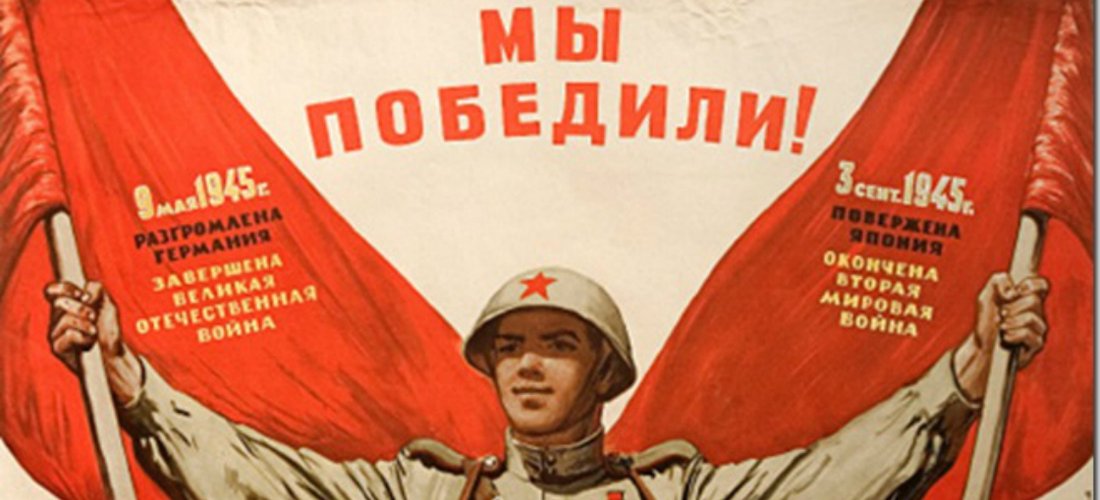 Маршрутный лист №Название станцииБаллы за про-хождение этапаПодпись судьи этапа 1Викторина, посвященная окончанию Второй мировой войны2Кроссворд «Вторая мировая война»3Полководцы Великой Отечественной войны4Мозаика 5Награды Второй мировой войны 6Исторические персонажи7Вторая мировая война в цифрах и фактах8 Бактериологическое оружие Второй мировой войны9Малоизвестные факты о Второй мировой войне 10Военная техника Второй мировой  войны 113 сентября. Трагический день в истории 